Karta pracy Temat. Sposoby przedstawiania algorytmów 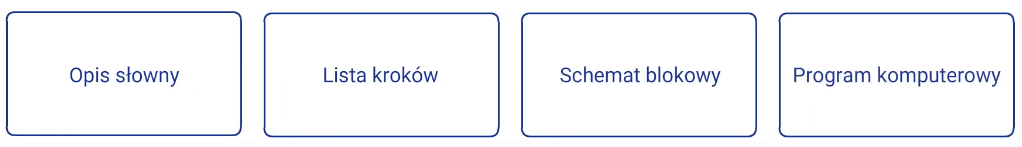 Napisz opis słowny, listę kroków, schemat blokowy, program komputerowy algorytmu obliczającego pole powierzchni P o bokach a, b.Zadanie: Oblicz pole powierzchni P prostokąta o bokach a, b.Opis słowny: Lista kroków algorytmu:STARTSchemat blokowy algorytmu:Program komputerowy:Zadanie wykonujemy na stronie:https://replit.com/languages/python3Zadania w języku Python: (każdy program napisz w nowej zakładce przeglądarki internetowej)Napisz program obliczający pole trójkąta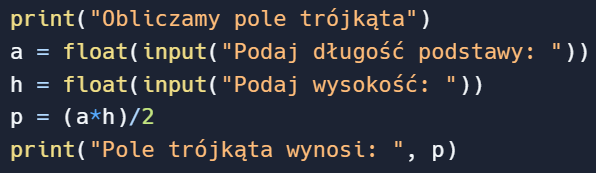 print("Obliczamy pole trójkąta")a = float(input("Podaj długość podstawy: "))h = float(input("Podaj wysokość: "))p = (a*h)/2print("Pole trójkąta wynosi: ", p)Napisz program obliczający pole prostokątaNapisz program obliczający pole kwadratuNapisz program obliczający pole równoległobokuNapisz program obliczający pole trapezuNapisz program obliczający pole rombuSprawdź poprawność obliczeń każdego programu!Wskazówka:Wzór na pole prostokąta: 